Clauses 1, 2, 3 and 4 in this Annexure will be completed by the Principal as part of the Brief.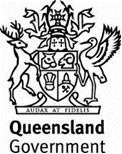 Annexure MRTS82A.1Annexure MRTS82A.1Annexure MRTS82A.1Finger Type Bridge Deck Expansion JointsFinger Type Bridge Deck Expansion JointsFinger Type Bridge Deck Expansion JointsSpecific Contract RequirementsSpecific Contract RequirementsSpecific Contract RequirementsContract NumberContract NumberNote:Clause references within brackets in this Annexure refer to Clauses in the parent Technical Specification MRTS82A unless otherwise noted.Clause references within brackets in this Annexure refer to Clauses in the parent Technical Specification MRTS82A unless otherwise noted.Clause references within brackets in this Annexure refer to Clauses in the parent Technical Specification MRTS82A unless otherwise noted.Finger type joints (Clause 1.3)The following products are registered finger type joints.Finger type joints (Clause 1.3)The following products are registered finger type joints.Cast-in furrules (Clause 10.3)The following products are registered cast-in ferrules.Cast-in furrules (Clause 10.3)The following products are registered cast-in ferrules.Mineral grease (Clause 10.3)The following products are registered mineral grease.Mineral grease (Clause 10.3)The following products are registered mineral grease.Joint sealants (Clause 10.4)The following products are registered joint sealants.Joint sealants (Clause 10.4)The following products are registered joint sealants.